Προετοιμαζόμαστε σωστά για το καλοκαίρι! Ενημέρωση για τους τρόπους αντιμετώπισης ενός καύσωνα από το Δήμο Λαμιέων και την Τ.ΟΜ.Υ. ΛαμίαςΕνημέρωση σχετικά με τους τρόπους αντιμετώπισης ενός πιθανού επερχόμενου καύσωνα θα πραγματοποιήσει ο Δήμος Λαμιέων σε συνεργασία με την Τοπική Ομάδα Υγείας (Τ.ΟΜ.Υ.) Λαμίας την Τετάρτη 11 και την Πέμπτη 12 Ιουλίου 2018.Η ενημέρωση θα πραγματοποιηθεί την Τετάρτη 11 Ιουλίου 2018 από τις 09:30π.μ. έως τις 12:30 στην είσοδο του κτηρίου του Δημαρχείου Λαμίας (Φλέμινγκ & Ερυθρού Σταυρού) και την Πέμπτη 12 Ιουλίου 2018 από τις 09:30 π.μ. έως τις 12:30 στην είσοδο του κτηρίου όπου στεγάζεται το ΚΕΠ Λαμίας (Λεωνίδου 9-11), με παράλληλη διανομή έντυπου ενημερωτικού υλικού.Από το Γραφείο Τύπου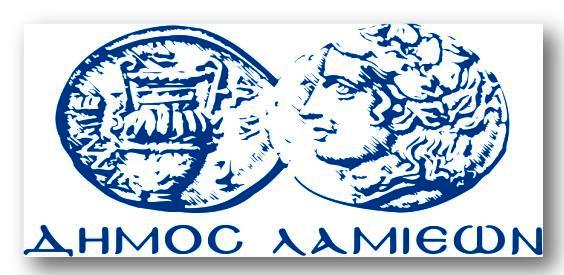 ΠΡΟΣ: ΜΜΕΔΗΜΟΣ ΛΑΜΙΕΩΝΓραφείου Τύπου& Επικοινωνίας                                      Λαμία, 10/7/2018